 15/04/1999 Nam   0988888889   work247vn@gmail.com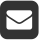  Hà Nội, Việt NamMỤC TIÊU NGHỀ NGHIỆPVới khả năng giao tiếp và thuyết phục khách hàng cùng những kiến thức và sự yêu thích đặc biệt với ngành du lịch. Tôi mong muốn trở thành một nhân viên giỏi trong lĩnh vực này để đóng góp cho sự phát triển và thành công của công ty.Tìm hiểu, học hỏi và nắm bắt công việc từ đồng nghiệp cũng như cấp trên.Phát triển các kỹ năng để hoàn thành tốt nhất công việc được giao.Mong muốn tìm một công việc ổn định lâu dài với mức lương phù hợp. Môi trường năng động cầu tiến.TÓM TẮT BẢN THÂNLà một người điềm tĩnh, thích ứng nhanh với môi trường mới, không ngại khó khăn, hứng thú trong việc tìm ra hướng giải quyết cho vấn đề.KỸ NĂNGTin học văn phòngWord, Excel, PowerpointHỌC VẤN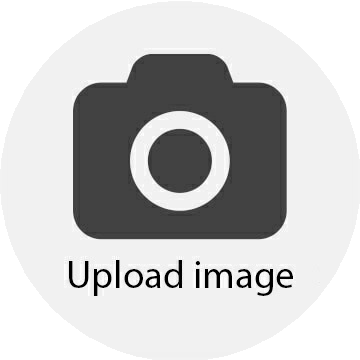 Hỗ trợ viết bài quảng cáo sản phẩm qua kênh facebook, các forum,...Sale tourTRUNG TÂM DỊCH VỤ DU LỊCH AMIN	08/2019 - 09/2019Nhân viên sale tour du lịchBán vé sale tour du lịch cho du khách trong nước và quốc tếHOẠT ĐỘNGMÙA HÈ XANH	09/2017 - HIỆN TẠITình nguyện viênTham gia phát quần áo, gạo cho các em vùng núi gặp nhiều khó khăn. - Tham gia xây dựng trường học giúp các e có được nơi học tậpGIẢI THƯỞNGNhân viên xuất sắc năm công ty 123JOB	2019CHỨNG CHỈGiải nhất tin học văn phòng 2017-10	2019THÔNG TIN THÊMĐiền các thông tin khác (nếu có)Tiếng AnhWord, Excel, PowerpointSỞ THÍCHĐá bóng Chơi gameNGƯỜI THAM CHIẾUAnh/Chị... - Trưởng phòng Marketing Công ty 1TOUR DU LỊCHĐiện thoại:...ĐẠI HỌC HUẾ - KHOA DU LỊCHChuyên ngành: Quản lý lữ hành0/2014 - 05/2018Tốt nghiệp loại Giỏi, điểm trung bình 7.8KINH NGHIỆM LÀM VIỆCCÔNG TY DU LỊCH ABCThực tập sinh 01/2018 - 05/201806/2018 - 08/2019